Participation List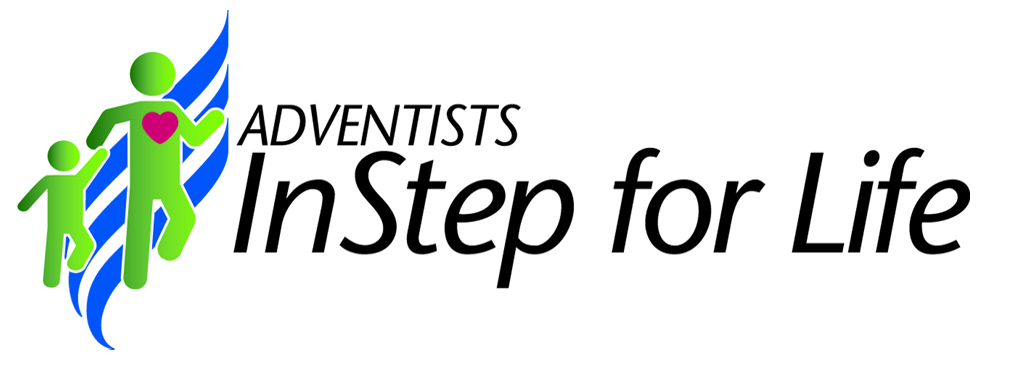 Use this list for your personal use to keep track of participants for contacting them, emailingannouncements, etc.NamePhoneEmail Address